March  2019Dear Colleague,Re: Vacancy for a Teacher of Mathematics and Computer ScienceThis is a fantastic opportunity for a Teacher of Mathematics and Computer Science to work in a thriving all-boys’ school in the heart of West London.Fulham College Boys’ School is a good school and has been serving the community for over 120 years; however, if you ask any of our students they will tell you that it is so much more than that.  Situated in the London Borough of Hammersmith and Fulham, our school is a vibrant, inclusive environment in which boys of all abilities thrive within a culture of high expectations and aspiration.  Our vision is Achieving Excellence Together and it is this goal which drives us to ensure that our students have every opportunity to succeed in all aspects of their lives.  We are a small, non-selective school secondary school, educating up to 600 boys aged 11-16 in a warm and friendly environment, underpinned by the belief that all our boys can achieve great things. This approach resulted in us being awarded the most improved school in Hammersmith and Fulham in 2017, with our students progressing on to some of the most competitive sixth form providers in the country. The Fulham Enterprise Studio, situated on the same site, enables students to transfer in the sixth form onto specialised subjects with work placements two days a week, some with international firms. Our Maths and Engineering teams consist of enthusiastic, dedicated, professional educators who readily share innovative practice and who are determined to ensure that all of our students achieve their full potential.  We follow the Edexcel Mathematics syllabus.  The department works collaboratively with the other departments in the school (particularly the Progress Support Department) in order to ensure that the opportunities we offer our pupils best meet their varying needs (e.g. SEN, EAL, G&T etc.).Maths is a very popular and successful subject within the school and we are looking for a new member of our team who has the confidence to accept a challenge and the energy required to work with us in order to continue driving our department forward.The successful candidate will become an employee of the Trust and will be employed under national Teacher’s Pay and Conditions, including access to the Teacher’s Pension Scheme and the Trust’s local provisions, as they apply to teachers. We continue with national pay and conditions, including portability of salary. Last year, teachers received an additional week’s paid holiday due to the way we have structured the school day.Our academy is part of the Fulham College Academy Trust and has an unrivalled track record in raising standards and achieving success for the children in our academies.Professional development and sharing best practice are a key part of our success, and we can draw on this to offer you top quality training at every stage of your career path, from NQT to SLT. We will invest in you with coaching, mentoring, and can offer a wide range of training programmes.We can offer you the opportunity to advance your career within a supportive academy environment. You will be part of a Trust established in developing practitioners and nurturing excellent future leaders, with unrivalled opportunities for progression; whatever your aspirations as a teacher, middle or senior leader, we provide a range of bespoke courses and qualifications, including Masters courses, NPQML, NPQSL and NPGH to help you achieve your ambitions more quickly.We look for talented teachers who are passionate about their subject and making a difference. You can help us transform education in London, and create exceptional places of learning.The school is committed to safeguarding and promoting the welfare of children. The successful applicant will be subject to a number of safer recruitment checks including an enhanced disclosure through the Disclosure and Barring Service. Candidates for this post are invited to complete the application form, providing supporting evidence of competencies detailed in the job description and selection criteria, and return it by 9am on Monday 25th March 2019Shortlisted candidates will be contacted in advance of the interviews, which will take place on Friday 29th March 2019. Completed applications can be returned to:  lesleyrobins@fulhamcollege.net If you love teaching, are a passionate, creative and highly motivated teacher who would relish the opportunity to join an outstanding team, I very much look forward to receiving your application.Yours sincerely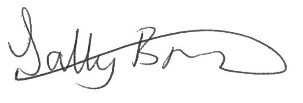 Sally BrooksHead teacher 